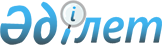 Об утверждении объемов субсидий по направлениям субсидирования развития племенного животноводства и повышения продуктивности и качества продукции животноводства
					
			Утративший силу
			
			
		
					Постановление акимата Жамбылской области от 29 января 2015 года № 10. Зарегистрировано Департаментом юстиции Жамбылской области 11 февраля 2015 года № 2526. Утратило силу постановлением акимата Жамбылской области от 8 февраля 2016 года № 34      Сноска. Утратило силу постановлением акимата Жамбылской области от 08.02.2016 № 34 (вводится в действие после дня его первого официального опубликования).

      В соответствии с Законом Республики Казахстан от 23 января 2001 года "О местном государственном управлении и самоуправлении в Республике Казахстан" акимат Жамбылской области ПОСТАНОВЛЯЕТ:

      1. Утвердить объемы субсидий:

      1) по направлениям субсидирования развития племенного животноводства согласно приложению 1;

      2) по направлениям субсидирования повышения продуктивности и качества продукции животноводства согласно приложению 2.

      2. Коммунальному государственному учреждению "Управление сельского хозяйства акимата Жамбылской области" в установленном законодательством порядке обеспечить:

      1) государственную регистрацию настоящего постановления в органах юстиции;

      2) в течение десяти календарных дней после государственной регистрации настоящего постановления его направление на официальное опубликование в периодических печатных изданиях и в информационно-правовой системе "Әділет"; 

      3) размещение настоящего постановления на интернет-ресурсе акимата Жамбылской области.

      3. Признать утратившим силу постановление акимата Жамбылской области от 19 марта 2014 года № 55 "Об утверждении объемов субсидий по направлениям субсидирования развития племенного животноводства и повышения продуктивности и качества продукции животноводства" (зарегистрировано в Реестре государственной регистрации нормативных правовых актов за № 2142, опубликовано в газетах "Знамя труда" от 5 апреля 2014 года № 36 и "Ак жол" от 5 апреля 2014 года № 45).

      4. Контроль за исполнением данного постановления возложить на заместителя акима области Абдирайымова Х.

      5. Настоящее постановление вступает в силу со дня государственной регистрации в органах юстиции и вводится в действие после дня его первого официального опубликования.



      "СОГЛАСОВАНО"

      Министр сельского хозяйства

      Республики Казахстан

      А.С.Мамытбеков

      2015 год

 Объемы субсидий по направлениям субсидирования развития племенного животноводства      Сноска. Приложение 1 - в редакции постановления акимата Жамбылской области от 10.12.2015 № 308 (вводится в действие после дня его первого официального опубликования).

 Объемы субсидий по направлениям субсидирования повышения продуктивности и качества продукции животноводства      Сноска. Приложение 1 - в редакции постановления акимата Жамбылской области от 10.12.2015 № 308 (вводится в действие после дня его первого официального опубликования).


					© 2012. РГП на ПХВ «Институт законодательства и правовой информации Республики Казахстан» Министерства юстиции Республики Казахстан
				
      Исполняющий обязанности

      акима области

Б. Орынбеков
Приложение 1 к постановлению
акимата Жамбылской области
от 29 января 2015 года № 10№

Направления субсидирования

Единица измерения

Норматив субсидирования, тенге

Субсидируемый объем

Сумма субсидий, тысяч тенге

№

Направления субсидирования

Единица измерения

Норматив субсидирования, тенге

Субсидируемый объем

Сумма субсидий, тысяч тенге

1.

Скотоводство

Скотоводство

Скотоводство

Скотоводство

Скотоводство

Организация искусственного осеменения маточного поголовья крупного рогатого скота в личных подсобных хозяйствах

голов

2801,82

35 692

100 000

Всего:

100 000

2.

Мясное скотоводство

Мясное скотоводство

Мясное скотоводство

Мясное скотоводство

Мясное скотоводство

1)

Ведение селекционной и племенной работы

маточное поголовье крупного рогатого скота, охваченное породным преобразованием

голов

18 000

20 726

373 065

маточное поголовье крупного рогатого скота, охваченное породным преобразованием за счет средств Национального фонда Республики Казахстан

голов

18 000

8 726

157 072

маточное поголовье племенного крупного рогатого скота

голов

20 000

6 140

122 800

2)

Приобретение племенного и селекционного крупного рогатого скота

отечественный племенной крупный рогатый скот

голов

154 000

1 756

270 372

Всего:

923 309

3.

Молочное скотоводство

Молочное скотоводство

Молочное скотоводство

Молочное скотоводство

Молочное скотоводство

1)

Ведение селекционной и племенной работы

маточное поголовье племенного крупного рогатого скота

голов

20 000

4 645

92 900

2)

Приобретение племенного крупного рогатого скота

отечественный племенной крупный рогатый скот

голов

154 000

724

111 496

импортированный племенной крупный рогатый скот (из России, Республики Беларусь и Украины)

голов

118 000

101

11 918

Всего:

216 314

4.

Яичное птицеводство

Яичное птицеводство

Яичное птицеводство

Яичное птицеводство

Яичное птицеводство

Приобретение племенного суточного молодняка яичного направления родительской формы у отечественных и зарубежных племенных репродукторов

голов

120

41 833

5 020

Всего:

5 020

5.

Овцеводство

Овцеводство

Овцеводство

Овцеводство

Овцеводство

1)

Ведение селекционной и племенной работы

маточное поголовье овец, охваченное породным преобразованием

голов

1 500

152 000

228 000

маточное поголовье племенных овец в племенных заводах и хозяйствах

голов

1 500

168 588

252 882

2)

Приобретение племенных баранчиков и ярок

голов

8 000

12 154

97 230

Всего:

578 112

6.

Коневодство

Коневодство

Коневодство

Коневодство

Коневодство

Приобретение племенных лошадей

голов

40 000

252

10 080

Всего:

10 080

Итого:

1 832 835

Приложение 2 к постановлению
акимата Жамбылской области
от 29 января 2015 года № 10Направления субсидирования

Единица измерения

Норматив субсидирования, тенге

Субсидируемый объем

Сумма субсидий, тысяч тенге

Направления субсидирования

Единица измерения

Норматив субсидирования, тенге

Субсидируемый объем

Сумма субсидий, тысяч тенге

1.

Мясное скотоводство

Мясное скотоводство

Мясное скотоводство

Мясное скотоводство

Мясное скотоводство

Направления субсидирования

Единица измерения

Норматив субсидирования, тенге

Субсидируемый объем

Сумма субсидий, тысяч тенге

1)

Удешевление стоимости производства говядины

тонн

401 814

1 уровень

тонн

300 000

828

250 141,690

2 уровень

тонн

170 000

615

104 472,310

3 уровень

тонн

100 000

472

47 200

2)

Реализация бычков на откормочные площадки первого уровня производства или оператору

голов

24 000

3 407

81 766,1

2.

Молочное скотоводство

Молочное скотоводство

Молочное скотоводство

Молочное скотоводство

Молочное скотоводство

1)

Удешевление стоимости производства молока

тонн

48 600

1 уровень

тонн

25 000

885

22 119,4

1 уровень увеличение норматива субсидирования на 50%

тонн

37 000

151

5 600

2 уровень

тонн

15 000

494

7 402,8

3 уровень

тонн

10 000

1 348

13 477,8

3.

Яичное птицеводство

Яичное птицеводство

Яичное птицеводство

Яичное птицеводство

Яичное птицеводство

1)

Удешевление стоимости производства пищевого яйца

тысяч штук

94 125

3 уровень

тысяч штук

2 000

27 650

55 300

3 уровень увеличение норматива субсидирования на 50%

тысяч штук

3 000

6 275

18 825

3 уровень за счет средств Национального фонда Республики Казахстан

тысяч штук

2 000

10 000

20 000

2)

Удешевление стоимости кормов за счет средств Национального фонда Республики Казахстан

тонна корма

7 500

2 148

16 108

4.

Свиноводство

Свиноводство

Свиноводство

Свиноводство

Свиноводство

1)

Удешевление стоимости производства свинины

тонн

98000

2 500

245 000

2)

Увеличение норматива субсидирования производства свинины на 50%

тонн

147 000

833

122 500

3)

Удешевление стоимости кормов за счет средств Национального фонда Республики Казахстан

тонна корма

7 500

4 376

32 820

5.

Овцеводство

Овцеводство

Овцеводство

Овцеводство

Овцеводство

1)

Удешевление стоимости производства баранины (ягнятины)

тонн

16 753,9

1 уровень

тонн

200 000

67

13 335,9

2 уровень

тонн

100 000

34

3 418

2)

Удешевление стоимости производства тонкой шерсти

тонн

130 000

308

40 000

6.

Коневодство

Коневодство

Коневодство

Коневодство

Коневодство

1)

Удешевление стоимости производства конины

тонн

92 000

200

18 400

2)

Удешевление стоимости производства кумыса

тонн

60 000

12

720

Итого:

1 118 607

